Rencontrer les représentants dirigeantes du conseil de résidents/les représentants de zone chez vous:Prenez en considération d'inclure une photo de groupe des représentants ou les photos d'une seule personne de l'équipe de dirigeants/les représentants de zonePrenez en considération de faire une liste qui inclut les noms des résidents (seulement le prénom avec l'initiale du nom de famille pour des raisons de sécurité). Inclure aussi dans cette liste les forces que le résident apporte à l'équipe de dirigeant et leur implication communautaire.Nom du résident chef:Nom du résident chef:Nom du résident chef:Nom du résident chef:Nom du résident chef:Nom du résident chef:Qui nous sommes:C’est quoi le conseil de résidents?(Faire référence au site web de l’OARC pour les outils et les ressources utiles: www.ontarc.com)Décrivez votre conseil de résidents: 
Quel est le rôle du conseil chez vous?
Pourquoi est-ce que quelqu’un voudrait devenir membre? Déclaration de mission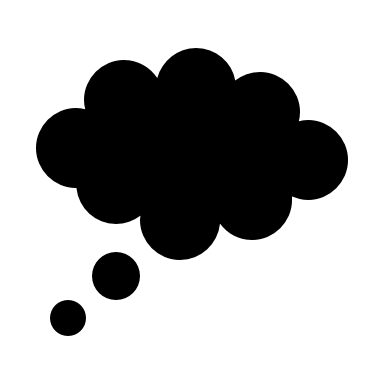 Les initiatives/activités du conseil de résidents:Prenez en considération de faire une liste (avec les photos) qui inclut quelques-uns de vos réussites, les gales de bienfaisances, les sous-comités et les moments d'implications communautaires/les initiatives pour améliorer les conditions dans la maison. Exemple #1: Une gale de bienfaisance pour les bancs dans le jardin. Exemple #2: Une collaboration avec le conseil de la famille pour avoir un carnaval d’été Exemple #3: Les cadeaux parrainés et les divertissements pour l'événement annuel de reconnaissance de bénévoles.Exemple #4: Mettez en œuvre un conseil de bienvenue pour aider les nouveaux résidents à s’adapter à la vie dans une maison de soins de longue durée. Être créatif, il n’y a aucune limitation! 
L’information pour les réunions:Les réunions du conseil de résidents sont le [insérer la date] à [insérer l’endroit]. Allez voir le panneau d’affichage du conseil de résidents qui est localisé à [insérer l’endroit] pour les événements, les mise-à-jours ou pour faire réexaminer des minutes. Soutenir le conseil de résidents!Pour faire un don au conseil de résidents ou pour parrainer un événement, s’il vous plaît contactez: [insérer le nom du contact et leur information]